Руководство по соблюдению обязательных требований законодательства в сфере перевозок пассажиров и багажа легковым такси на территории Кировской области1. В соответствие с пунктом 1 части 16 статьи 9 Федерального закона от 21.04.2011 № 69-ФЗ «О внесении изменений в отдельные законодательные акты Российской Федерации» (далее - Федеральный закон № 69-ФЗ) в целях обеспечения безопасности пассажиров легкового такси и идентификации легковых такси по отношению к иным транспортным средствам:Легковое такси должно соответствовать следующим обязательным требованиям:1.1. Иметь на кузове (боковых поверхностях кузова) цветографическую схему, представляющую собой композицию из квадратов контрастного цвета, расположенных в шахматном порядке.Иметь на крыше опознавательный фонарь оранжевого цвета.Быть оборудовано таксометром в случае, если плата за пользование легковым такси определяется в соответствии с показаниями таксометра на основании тарифов, исходя из фактического расстояния перевозки и (или) фактического времени пользования легковым такси.         Частью 3 статьи 11.14.1 Кодекса Российской Федерации об административных правонарушениях (далее - КоАП РФ) за отсутствие на транспортном средстве, используемом для оказания услуг по перевозке пассажиров и багажа, цветографической схемы легкового такси и (или) опознавательного фонаря на крыше, указанного транспортного средства, предусмотрена ответственность в виде наложения административного штрафа:на водителя в размере трех тысяч рублей;на должностных лиц в размере десяти тысяч рублей;на юридических лиц в размере пятидесяти тысяч рублей.2. В соответствие с пунктом 117 Правил перевозок пассажиров и багажа автомобильным транспортом и городским наземным электрическим транспортом, утвержденных постановлением Правительства Российской Федерации от 14.02.2009 № 112 (далее - Правила перевозок), на передней панели легкового такси справа 
от водителя размещается следующая информация:полное или краткое наименование фрахтовщика;условия оплаты за пользование легковым такси;визитная карточка водителя с фотографией;наименование, адрес и контактные телефоны органа, обеспечивающего контроль за осуществлением перевозок пассажиров и багажа.Примерный образец размещения информации в салоне легкового таксиВ соответствие с частью 1 статьи 11.14.1 КоАП РФ за отсутствие в салоне легкового такси информации, предусмотренной Правилами перевозок, налагается административный штраф:на водителя в размере одной тысячи рублей;на должностных лиц в размере десяти тысяч рублей;на юридических лиц в размере тридцати тысяч рублей.3.	Пунктом 118 Правил перевозок определено, что в легковом такси должны находиться Правила пользования легковым такси, которые предоставляются фрахтователю по его требованию.Правила пользования легковым такси разрабатываются субъектами транспортной деятельности самостоятельно с учетом положений Федерального закона от 08.12.2007 № 259-ФЗ «Устав автомобильного транспорта и городского наземного электрического транспорта» и Правил перевозок.4.	В соответствие с пунктом 111 Правил перевозок фрахтовщик выдает фрахтователю кассовый чек или квитанцию в форме бланка строгой отчетности, подтверждающие оплату пользования легковым такси.Данная квитанция должна содержать следующие обязательныереквизиты:а)	наименование, серия и номер квитанции на оплату пользования легковым такси;б)	наименование фрахтовщика;в)	дата выдачи квитанции на оплату пользования легковым такси;г)	стоимость пользования легковым такси;д)	фамилия, имя, отчество и подпись лица, уполномоченного на проведение расчетов.В реквизите «наименование, серия и номер квитанции на оплату пользования легковым такси» делается запись «Квитанция на оплату пользования легковым такси, серия	, номер	». Серия и номер печатаются типографским способом.В реквизите «наименование фрахтовщика» указываются наименование, адрес, номер телефона и ИНН фрахтовщика.В реквизите «дата выдачи квитанции на оплату пользования легковым такси» указываются число, месяц и год оформления квитанции на оплату пользования легковым такси.В реквизите «стоимость пользования легковым такси» цифрами и прописью указываются взысканные с фрахтователя средства в рублях и копейках за пользование легковым такси. В случае если плата за пользование легковым такси осуществляется на основании тарифов за расстояние перевозки и (или) время пользования легковым такси, указываются показания таксометра, на основании которых рассчитывается стоимость пользования легковым такси.За невыдачу пассажиру кассового чека или квитанции в форме бланка строгой отчетности, предусмотренных Правилами перевозок и подтверждающих оплату пользования легковым такси, частью 2 статьи 11.14.1 КоАП РФ предусмотрена ответственность в виде наложения административного штрафа:на водителя в размере одной тысячи рублей;на должностных лиц в размере десяти тысяч рублей;на юридических лиц в размере тридцати тысяч рублей.Примерный образец квитанции с учетом обязательных реквизитовКВИТАНЦИЯ №	На оплату использования услуг легковым таксиСерия_____
Наименование фрахтовщика: _________________________(наименование юридического лица, ФИО индивидуального предпринимателя)ИНН фрахтовщика	Адрес фрахтовщика: __________________________________________                                               (место нахождения юридического лица, индивидуального предпринимателя)Телефон фрахтовщика:	Заказчик: ______________________________________Основание: перевозка пассажиров легковым таксиСтоимость пользования легковым такси:________________________________________________________________(Цифрами и прописью)Дата выдачи квитанции«___»__________________20_____ г._____________________________________________________(подпись, ФИО лица, уполномоченного за проведение расчетов)(подпись пассажира)В квитанции допускается размещение дополнительных реквизитов, учитывающих особые условия осуществления перевозок фрахтовщика.5. В соответствии с пунктом 2 части 16 статьи 9 Федерального закона № 69-ФЗ водитель легкового такси должен иметь общий водительский стаж не менее трех лет.         Согласно пункту 13 статьи	25 Федерального закона от 10.12.1995 
№ 196-ФЗ «О безопасности дорожного движения» (далее - Федеральный закон № 196-ФЗ) не допускается управление транспортными средствами на основании иностранных национальных или международных водительских удостоверений при осуществлении предпринимательской и трудовой деятельности, непосредственно связанной с управлением транспортными средствами.Положение пункта 13 статьи 25 Федерального закона № 196-ФЗ не распространяется на граждан Киргизской Республики, а также граждан государств, законодательство которых закрепляет использование русского языка в качестве официального, осуществляющих предпринимательскую и трудовую деятельность на территории Российской Федерации, непосредственно связанную с управлением транспортными средствами.Приказом Министерства транспорта Российской Федерации 
от 28.09.2015 № 287 утверждены «Профессиональные и квалификационные требования к работниками юридических лиц и индивидуальных предпринимателей, осуществляющих перевозки автомобильным транспортом и городским наземным электрическим транспортом» (далее — Профессиональные и квалификационные требования), согласно которым, водитель легкового такси должен иметь российское национальное водительское удостоверение (пункт 4.3).За осуществление перевозок пассажиров и багажа с нарушением Профессиональных и квалификационных требований, предъявляемых к работникам, частью 1 статьи 12.31.1 КоАП РФ предусмотрена ответственность в виде наложения административного штрафа:на должностных лиц в размере двадцати тысяч рублей;на юридических лиц в размере ста тысяч рублей.6. В соответствие с пунктом 3 части 16 статьи 9 Федерального закона № 69-ФЗ юридическое лицо или индивидуальный предприниматель, осуществляющие деятельность по оказанию услуг по перевозке пассажиров и багажа легковым такси, обязаны:6.1.	Обеспечивать техническое обслуживание и ремонт легковымтакси.         Статьей 18 Федерального закона № 196-ФЗ установлены основные требования по обеспечению безопасности дорожного движения при техническом обслуживании и ремонте транспортных средств:техническое обслуживание и ремонт транспортных средств в целях содержания их в исправном состоянии должны обеспечивать безопасность дорожного движения;нормы, правила и процедуры технического обслуживания и ремонта транспортных средств устанавливаются заводами-изготовителями транспортных средств с учетом условий их эксплуатации;юридические лица и индивидуальные предприниматели, выполняющие работы и предоставляющие услуги по техническому обслуживанию и ремонту транспортных средств, обязаны обеспечивать их проведение в соответствии с установленными нормами и правилами.транспортные средства, прошедшие техническое обслуживание и ремонт, должны отвечать требованиям, регламентирующим техническое состояние и оборудование транспортных средств, участвующих в дорожном движении, в части, относящейся к обеспечению безопасности дорожного движения, что подтверждается соответствующим документом, выдаваемым исполнителем названных работ и услуг.Согласно положениям части 4 статьи 20 Федерального закона 
№ 196-ФЗ юридические лица и индивидуальные предприниматели, осуществляющие перевозки автомобильным транспортом должны обеспечивать наличие помещений и оборудования, позволяющих осуществлять техническое обслуживание и ремонт транспортных средств или заключение договоров со специализированными организациями об их техническом обслуживании и ремонте.6.2.	Проводить контроль технического состояния легковым такси перед выездом на линию.Порядок организации и проведения предрейсового или предсменного контроля технического состояния транспортных средств (далее - Порядок), утвержден приказом Министерства транспорта Российской Федерации от 08.08.2018 № 296 (действует с 21.12.2018).Порядок устанавливает требования к организации и проведению предрейсового или предсменного контроля технического состояния транспортных средств с целью исключения выпуска на линию технически неисправных транспортных средств.6.3 Предрейсовый или предсменный контроль технического состояния транспортных средств проводится до выезда транспортного средства с парковки (парковочного места), предназначенной для стоянки транспортного средства.При проведении контроля проверяется работоспособность и состояние основных узлов и систем транспортного средства, влияющих на безопасность дорожного движения, на соответствие положениям технического регламента Таможенного союза «О безопасности колесных транспортных средств», постановления Совета Министров - Правительства Российской Федерации от 23 октября 1993 года № 1090 
«О правилах дорожного движения».Если при контроле не выявлены несоответствия требованиям, установленные Порядком, то в путевом листе ставится отметка «контроль технического состояния транспортного средства пройден» и подпись с указанием фамилии и инициалов контролера, проводившего контроль, даты и времени его проведения.Выпуск транспортного средства на линию без отметки 
о прохождении контроля и подписи контролера не допускается.Субъект транспортной деятельности должен вести учет прохождения контроля. Журнал регистрации результатов контроля технического состояния транспортных средств должен содержать следующие реквизиты:наименование марки, модели транспортного средства;государственный регистрационный знак транспортного средства;фамилию, имя, отчество (при наличии) водителя транспортногосредства;фамилию, имя, отчество (при наличии) контролера,проводившего контроль;дату, время проведения контроля;показания одометра (полные километры пробега) при проведенииконтроля отметку о прохождении контроля;подпись контролера, проводившего контроль.Журнал ведется на бумажном носителе, страницы которого должны быть прошнурованы, пронумерованы, и (или) на электронном носителе.В соответствии с частью 3 статьи 12.31.1 КоАП РФ за осуществление перевозок пассажиров и багажа с нарушением требований о проведении предрейсового контроля технического состояния транспортных средств предусмотрена ответственность в виде наложения административного штрафа:на граждан в размере трех тысяч рублей;на должностных лиц в размере пяти тысяч рублей;на юридических лиц в размере тридцати тысяч рублей.Контроль осуществляется контролером технического состояния автотранспортных средств, который должен соответствовать Профессиональным и квалификационным требованиям к работникам юридических лиц и индивидуальных предпринимателей, осуществляющих перевозки автомобильным транспортом и городским наземным электрическим транспортом, утвержденным приказом Министерства транспорта Российской Федерации от 28.09.2015 № 287.Согласно пункту 14.3 Профессиональных и квалификационных требований к контролеру технического состояния автотранспортных средств предъявляется одно из следующих требований:- наличие диплома о среднем профессиональном образовании по специальности 23.02.03 «Техническое обслуживание и ремонт автомобильного транспорта» без предъявления требований к стажу (опыту) работы;наличие диплома об образовании не ниже среднего профессионального по специальностям, входящим в укрупненную группу 23.00.00 «Техника и технологии наземного транспорта», за исключением специальности 23.02.03 «Техническое обслуживание и ремонт автомобильного транспорта», с предъявлением требований к стажу (опыту) работы в области контроля технического состояния и обслуживания автотранспортных средств не менее одного года;наличие диплома об образовании не ниже среднего профессионального по специальностям, не входящим в укрупненную группу 23.00.00 «Техника и технологии наземного транспорта», и диплома о профессиональной переподготовке по программе профессиональной переподготовки с присвоением квалификации контролера технического состояния автотранспортных средств. Требования к стажу (опыту) работы не предъявляются.	При  несоответствии контроля  технического состояния автотранспортных средств указанным требованиям частью 1 
статьи 12.31.1 КоАП РФ установлена ответственность в виде наложения административного штрафа:на должностных лиц в размере двадцати тысяч рублей;на юридических лиц в размере ста тысяч рублей.6.3. Обеспечивать прохождение водителями легковых такси предрейсового медицинского осмотра.Статьями 20 и 23 Федерального закона № 196-ФЗ закреплена обязанность юридических лиц и индивидуальных предпринимателей, осуществляющих на территории Российской Федерации деятельность, связанную с эксплуатацией транспортных средств, обеспечивать проведение обязательных медицинских осмотров, в том числе, предрейсовых и послерейсовых.Порядок проведения предсменных, предрейсовых, послесменных, послерейсовых медицинских осмотров утвержден приказом Министерства здравоохранения Российской Федерации от 15.12.2014 № 835н.Требование о прохождении обязательных предрейсовых и послерейсовых медицинских осмотров распространяется на индивидуальных предпринимателей в случае самостоятельного управления ими транспортными средствами.Указанные медицинские осмотры проводятся медицинскими работниками, имеющими высшее и (или) среднее профессиональное образование, медицинской организацией или иной организацией, осуществляющей медицинскую деятельность (в том числе медицинским работником, состоящим в штате работодателя) при наличии лицензии на осуществление медицинской деятельности, предусматривающей выполнение работ (услуг) по предрейсовым и послерейсовым медицинским осмотрам.Результаты проведенных медицинских осмотров вносятся в Журнал регистрации предрейсовых медицинских осмотров и Журнал регистрации посрейсовых медицинских осмотров, в которых указывается:дата и время проведения медицинского осмотра;фамилия, имя, отчество работника;пол работника;дата рождения работника;результаты исследований;заключение о результатах медицинских осмотров;подпись медицинского работника с расшифровкой подписи;подпись работника.Журналы ведутся на бумажном носителе, страницы которого должны быть прошнурованы, пронумерованы, скреплены печатью организации, и (или) на электронном носителе с учетом требований законодательства о персональных данных и обязательной возможностью распечатки страницы.По результатам прохождения предрейсового медицинского осмотра на путевых листах ставится штамп «прошел предрейсовый медицинский осмотр» и подпись медицинского работника, проводившего медицинский осмотр. По результатам прохождения послерейсового медицинского осмотра на путевых листах ставится штамп «прошел послерейсовый медицинский осмотр» и подпись медицинского работника, проводившего медицинский осмотр.За осуществление перевозок пассажиров и багажа с нарушением требований о проведении предрейсовых и послерейсовых медицинских осмотров водителей транспортных средств частью 2 статьи 12.31.1 КоАП РФ предусмотрена ответственность в виде наложения административного штрафа:на граждан в размере трех тысяч рублей;на должностных лиц в размере пяти тысяч рублей;на юридических лиц в размере тридцати тысяч рублей.7. Частью 4 статьи 20 Федерального закона № 196-ФЗ установлено, что юридические лица и индивидуальные предприниматели, осуществляющие перевозки автомобильным транспортом, должны назначить ответственного за обеспечение безопасности дорожного движения, прошедшего аттестацию на право заниматься соответствующей деятельностью и обеспечить его соответствие Профессиональным и квалификационным требованиям.Согласно пункту 16.3 Профессиональных и квалификационных требований к специалисту, ответственному за безопасность дорожного движения, предъявляется одно из следующих требований:- наличие диплома о высшем образовании по направлению подготовки, входящем в укрупненную группу 23.00.00 «Техника и технологии наземного транспорта», и прошедшему в установленном порядке аттестацию на право занимать соответствующую должность;
         - наличие диплома о высшем образовании по направлению подготовки, не входящем в укрупненную группу 23.00.00 «Техника и технологии наземного транспорта», и диплома о профессиональной переподготовке с присвоением квалификации ответственного за обеспечение безопасности дорожного движения, и прошедшему в установленном порядке аттестацию на право занимать соответствующую должность.
         За осуществление перевозок пассажиров и багажа с нарушением Профессиональных и квалификационных требований, предъявляемых к работникам, частью 1 статьи 12.31.1 КоАП РФ предусмотрена ответственность в виде наложения административного штрафа:на должностных лиц в размере двадцати тысяч рублей;на юридических лиц в размере ста тысяч рублей.8.	Согласно пункту 17 правил обеспечения безопасности перевозок пассажиров и грузов автомобильным транспортом и городским наземным электрическим транспортом и перечня мероприятий по подготовке работников юридических лиц и индивидуальных предпринимателей, осуществляющих перевозки автомобильным транспортом и городским наземным электрическим транспортом, к безопасной работе транспортных средств к безопасной эксплуатации, утвержденных приказом Министерством транспорта Российской Федерации от 15.01.2014 № 7 (далее - Правила обеспечения безопасности), субъект транспортной деятельности обязан доводить информацию до водителей путем проведения вводного, предрейсового, сезонного, специального инструктажей.Вводный инструктаж проводится со всеми водителями при приеме на работу независимо от уровня квалификации и стажа работы. Предрейсовый инструктаж проводится при отправлении водителя по маршруту движения впервые, при перевозке детей. Сезонный инструктаж проводится со всеми водителями два раза в год - в весенне-летний период и осенне-зимний периоды. Специальный инструктаж проводится со всеми водителями при необходимости срочного доведения до них информации.Согласно части 5 статьи 12.31.1 КоАП РФ осуществление перевозок пассажиров с нарушением требования о запрете допускать водителей к работе, связанной с управлением транспортными средствами, без прохождения ими соответствующих инструктажей, предусмотренного Правилами обеспечения безопасности, влечет наложение административного штрафа:на должностных лиц в размере десяти тысяч рублей;на юридических лиц в размере тридцати тысяч рублей.9.	Согласно статье 6 Федерального закона № 259-ФЗ запрещается осуществление перевозок пассажиров и багажа без оформления путевого листа на соответствующее транспортное средство.Обязательные реквизиты и порядок заполнения путевых листов утвержден приказом Министерства транспорта Российской Федерации 
от 18.09.2008 № 152. Путевой лист должен содержать следующие обязательные реквизиты:наименование и номер путевого листа;сведения о сроке действия путевого листа;сведения о собственнике (владельце) транспортного средства;сведения о транспортном средстве;сведения о водителе.Путевой лист оформляется на каждое транспортное средство, используемое юридическим лицом, индивидуальным предпринимателем для осуществления перевозок. Путевой лист оформляется на один день или срок, не превышающий одного месяца.В наименовании путевого листа указывается тип транспортного средства, на которое оформляется путевой лист. Номер путевого листа указывается в заголовочной части в хронологическом порядке в соответствие с принятой владельцем транспортного средства системой нумерации.Даты, время и показания одометра при выезде транспортного средства с постоянной стоянки и его заезде на постоянную стоянку проставляются уполномоченными лицами, назначаемыми решением руководителя предприятия или индивидуального предпринимателя, и заверяются их штампами или подписями с указанием инициалов и фамилий, за исключением случаев, когда индивидуальный предприниматель совмещает обязанности водителя.Даты и время проведения предрейсового и послерейсового медицинского осмотра водителя проставляются медицинским работником, проводившим соответствующий осмотр, и заверяются его штампом и подписью с указанием фамилии, имени и отчества.Дата и время проведения предрейсового контроля технического состояния транспортного средства проставляются контролером технического состояния автотранспортных средств, проводившим соответствующий контроль, и заверяются его подписью с указанием фамилии и инициалов.Собственники (владельцы) транспортных средств обязаны регистрировать оформленные путевые листы в журнале регистрации путевых листов. Оформленные путевые листы должны храниться не менее пяти лет.10. Обеспечение доступности для инвалидов предоставляемых услуг по их перевозке и перевозке их багажа легковым такси.В соответствие с частью 5 статьи 21.1 Федерального закона 
№ 259-ФЗ при перевозке пассажиров из числа инвалидов и их багажа легковым такси им предоставляются без взимания дополнительной платы следующие услуги:оказание водителем помощи пассажиру из числа инвалидов при посадке в транспортное средство и высадке из него;провоз собак-проводников при наличии специального документа;перевозка кресла-коляски пассажира из числа инвалидов.В соответствии с пунктами 3, 4, 6, 8 Порядка обеспечения условий доступности для пассажиров из числа инвалидов транспортных средств автомобильного транспорта и городского наземного электрического транспорта, автовокзалов, автостанций и предоставляемых услуг, а также оказания им при этом необходимой помощи, утвержденного приказом Министерства транспорта Российской Федерации от 01.12.2015 № 347, перевозчики обеспечивают пассажирам из числа инвалидов следующие условия доступности услуг в соответствии с требованиями, установленными законодательными и иными нормативными правовыми актами:а)	сопровождение пассажиров из числа инвалидов, имеющих стойкие расстройства функций зрения и самостоятельного передвижения в транспортных средствах;б)	помощь пассажирам из числа инвалидов при входе в транспортные средства и выходе из них, до места посадки в транспортные средства и от места высадки из них, при получении багажа;в)	возможность ознакомления с Правилами перевозки пассажиров и багажа автомобильным транспортом и городским наземным электрическим транспортом, утвержденными постановлением Правительства Российской Федерации от 14.02.2009 № 112, а также другой необходимой информацией об условиях перевозки в доступной для пассажиров из числа инвалидов форме при обращении к представителю перевозчика и (или) через информационно-телекоммуникационную сеть «Интернет», по телефону;г)	дублирование необходимой для пассажиров из числа инвалидов звуковой и зрительной информации надписей, знаков и иной текстовой и графической информации знаками, выполненными рельефно-точечным шрифтом Брайля, допуск сурдопереводчика и тифлосурдопереводчика;д)	допуск собаки-проводника к проезду в транспортном средстве при наличии документа, подтверждающего ее специальное обучение и выдаваемого по форме и в порядке, установленном приказом Министерства труда и социальной защиты Российской Федерации 
от 22.06.2015 № 386н;е)	возможность для пассажира из числа инвалидов проинформировать о предстоящей поездке и потребности в услугах, оказываемых указанной категории пассажиров в транспортных средствах при перевозке легковыми такси.Пассажиры из числа инвалидов, имеющие стойкие расстройства функций самостоятельного передвижения, уведомляют перевозчика об имеющихся у них ограничениях жизнедеятельности и потребности в оказании им необходимой помощи не менее чем за 24 часа до предстоящей поездки при заключении договора на перевозку легковым такси.Перевозчики обеспечивают для пассажиров из числа инвалидов:а)	посадку в транспортные средства и высадку из них, в том числе
с использованием специальных подъемных устройств для пассажиров из числа инвалидов, не способных передвигаться самостоятельно;б)	возможность провозить без взимания платы кресло-коляску пассажира из числа инвалидов;в)	провоз собак-проводников при наличии специального документа;г)	оснащение транспортных средств надписями, иной текстовой и графической информацией, выполненной крупным шрифтом, в том числе с применением рельефно-точечного шрифта Брайля.Перевозчики проводят обследование транспортных средств и предоставляемых услуг, по результатам которого составляются паспорта доступности для пассажиров из числа инвалидов транспортных средств и предоставляемых услуг.
	Примерный образец текстовой и графической информации, выполненной крупным шрифтом, в том числе с применением рельефно-точечного шрифта Брайля.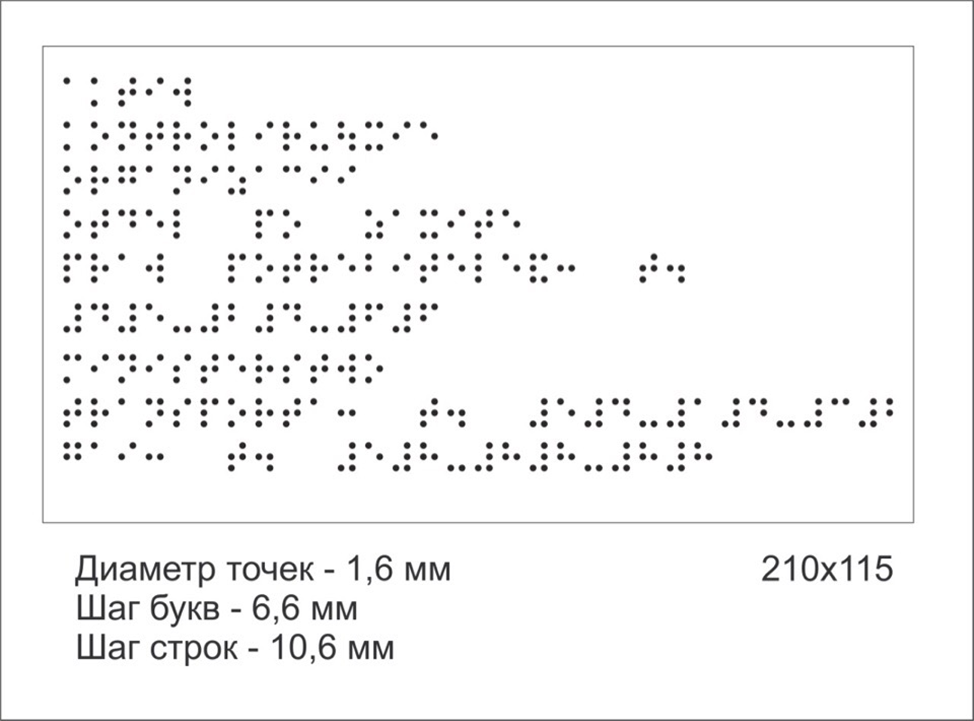 (наименование юридического лица, ФИО индивидуального предпринимателя,ИНН, адрес (место нахождения)(наименование юридического лица, ФИО индивидуального предпринимателя,ИНН, адрес (место нахождения)(наименование юридического лица, ФИО индивидуального предпринимателя,ИНН, адрес (место нахождения)Плата за пользование легковым такси, определяется в соответствии: (указать тарифы)-	с показаниями таксометра;-	по фиксированным тарифам.ВодительВодительПлата за пользование легковым такси, определяется в соответствии: (указать тарифы)-	с показаниями таксометра;-	по фиксированным тарифам.фотоКонтролирующий орган:министерство транспорта Кировской области, 610035, г. Киров, Мелькомбинатовский проезд, д. 6, контактный телефон: 8(8332)54-14-32фотоКонтролирующий орган:министерство транспорта Кировской области, 610035, г. Киров, Мелькомбинатовский проезд, д. 6, контактный телефон: 8(8332)54-14-32(ФИО водителя)(ФИО водителя)